LF Worship Council 17th October 2018Attending: 	Ellis (Y6), Maya (Y6), Martha (Y5), Sophia (Y4), Lola (Y3), Joel (Y3), Mrs BloomerIntroduction & Welcome Pupils have been elected onto the Worship Council, and will be in post for the whole academic year. Mrs Bloomer welcomed the new group. Pupils shared why they wanted to take part: I would like a new experience/opportunity; I’ve not volunteered to help the school before; I want to help our school to be the best it can be; I’ve always wanted to be on Worship Council; I want to share how good we are with other schools; I’m excited about our assemblies.Members were given their badges, which they can keep at the end of the year. They need to be kept safely as they will not be replaced if lost. It is important to wear your badge so pupils know who to talk to. Members were given notebooks to note down their ideas, suggestions or queries.This group will meet once each term. The group is an opportunity for us to share ideas, opinions and discussion on improving collective worship and developing Langley Fitzurse as a church school. Minutes will be taken, and ideas fed back to Mr Hearn and the Governors. Minutes will be on display in school. ACTION:	Pupils to share these minutes with each class.We took a photo to go up on the Notice board and on the school website.Ground rulesWe discussed the rules for this group:Listen to each other without interruptionAll contributions are voluntaryAsk for an explanation if there is something you don’t understandConfidentiality – ask if you want something to stay just in the group.Evaluating Collective Worship (assembly)What do you like about CW / assembly?Drama, acting out Bible stories, playsLike listening to storiesLike having visitors in to lead worship – especially the people who use pictures to tell the storiesWhat would you change?We’d like to involve younger pupils in the actingCan worship leaders ask for volunteers before an assembly so they have time to practice?More use of the Powerpoint to create backdrops for story telling ACTION:	Members are encouraged to note down ideas from classmatesSchool website – Worship Council pagePupils were asked to look at the page and think about what needs to be changed or added, and we will discuss this next time. ACTION:	Bring your ideas to the next meeting on how we can update the worship council page on the school website. Worship Council NoticeboardA new photo will go up on the board.Martha suggested that we create a display about what it means to be a church school – we will work on this next time.ACTION:	Please bring ideas to the next meetingRequests from Mr Hearn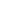 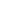 Developing the school values – core values or for worship?The current school values are: Friendship, Family, Faith, Respect and Reflection. Pupils are very happy with the values of Respect and Friendship. It was felt that ‘Family’ was key to Langley Fitzurse – school, home, village and church. Suggested that ‘Faith’ may exclude people of no faith. No comment was made about ‘Reflection’.We talked through a long list of possible values – the ones that stood out most strongly to pupils were: Trust, Perseverance, Forgiveness, Truthfulness and Courage. These are about developing our characters, and the qualities we want to see in our school.It might be that other values appear when we think about what it means to be a church school.We discussed the role of the values in worship – changing the value every week is too fast and confusing, but having one value for a whole term can feel a bit slow. Perhaps we can have one value focus for worship, and another to reflect on in class – or would this be too confusing? Mrs Bloomer will feed ideas back to Mr Hearn.To look at the shape of worshipSchool hall – how do we make it a place for worship? We will aim to look at this next time.Any Other BusinessIt was suggested that for the Leavers Cafe there is provision for children to come with their parents, otherwise some families miss out.Priorities for the year aheadWe will plan and lead at least one collective worship this school year.At the end of the school year we aim to meet with Worship Councils from other schools to celebrate.Next Worship Council:Term 2 – Tuesday 27th November at 11am